Dec. 12th Warm-Up:		Name:Dec. 12th Warm-Up:		Name:1) 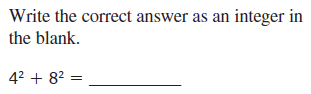 2) 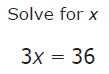 3) 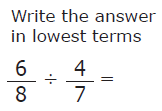 4)  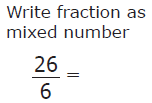 1)2)3)4)5) 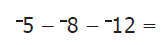 6) 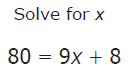 7) 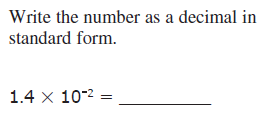 8)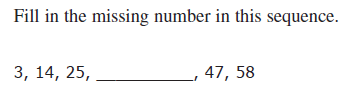 5)6)7)8)